SECCIÓN 8: PRESUPUESTOPRESUPUESTO TOTAL DEL PROYECTO (100%)Registrar el gasto total del proyecto.ANEXO N° 2: FORMULARIO DE POSTULACIÓN DE PROYECTO.DOCUMENTO OBLIGATORIO PARA POSTULAR.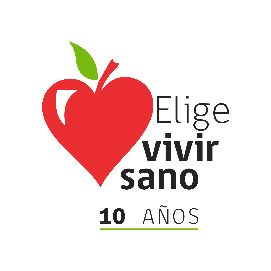 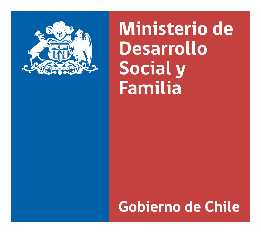 FONDO DE PROMOCIÓN DE ENTORNOS SALUDABLES ELIGE VIVIR SANO 2022”.ANEXO N° 2: FORMULARIO DE POSTULACIÓN DE PROYECTO.DOCUMENTO OBLIGATORIO PARA POSTULAR.FONDO DE PROMOCIÓN DE ENTORNOS SALUDABLES ELIGE VIVIR SANO 2022”.ANEXO N° 2: FORMULARIO DE POSTULACIÓN DE PROYECTO.DOCUMENTO OBLIGATORIO PARA POSTULAR.FONDO DE PROMOCIÓN DE ENTORNOS SALUDABLES ELIGE VIVIR SANO 2022”.ANTECEDENTES DEL POSTULANTEANTECEDENTES DEL POSTULANTEANTECEDENTES DEL POSTULANTENombre o Razón Social de la Institución que postula el proyectoRUTRUTDirección (calle, número, comuna, región)Lo más precisa posible, donde llegue efectivamente la correspondenciaLo más precisa posible, donde llegue efectivamente la correspondenciaTeléfono (incluir código ciudad)Página / sitio web Se debe indicar la página web de la instituciónSe debe indicar la página web de la instituciónTipo de OrganizaciónSin fines de lucro. Corporación o fundación (indique Número de Personalidad Jurídica)Población priorizada (Perfil población beneficiaria)Niños, niñas y adolescentesPoblación priorizada (Perfil población beneficiaria)Personas en situación de discapacidad.Población priorizada (Perfil población beneficiaria)Personas pertenecientes a pueblos indígenas.Personas que se encuentren dentro del 40% más vulnerable según el Registro Social de Hogares o pertenezcan al Subsistema de Seguridades y Oportunidades.Personas que pertenezcan a una comunidad con alta prevalencia de obesidad. Mujeres jefas de hogarPoblación inmigrantePersonas Adultas mayores (más de 60 años)Entorno de ejecuciónOrganización comunitaria o socialEntorno de ejecuciónEstablecimiento educacionalOtro (especificar)Antecedentes de Representante(s) legal(es)Nombre:Nombre:Antecedentes de Representante(s) legal(es)RUT:RUT:Antecedentes de Representante(s) legal(es)Correo electrónico (nota: el correo electrónico será utilizado para efectuar cualquier tipo de notificación que se requiera en el presente concurso):Correo electrónico (nota: el correo electrónico será utilizado para efectuar cualquier tipo de notificación que se requiera en el presente concurso):Antecedentes de Representante(s) legal(es)Dirección:Dirección:Antecedentes de Representante(s) legal(es)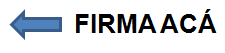 Antecedentes Coordinador(a) Técnico(a)Nombre:Nombre:Antecedentes Coordinador(a) Técnico(a)RUT:RUT:Antecedentes Coordinador(a) Técnico(a)Cargo:Cargo:Antecedentes Coordinador(a) Técnico(a)Datos de contactoTeléfono:Correo electrónico:Datos de contactoTeléfono:Correo electrónico:11. Antecedentes Coordinador(a) Financiero(a)Nombre:Nombre:11. Antecedentes Coordinador(a) Financiero(a)RUT:RUT:11. Antecedentes Coordinador(a) Financiero(a)Cargo:Cargo:11. Antecedentes Coordinador(a) Financiero(a)Datos de contactoTeléfono:Correo electrónico:Datos de contactoTeléfono:Correo electrónico:ANTECEDENTES DEL PROYECTOANTECEDENTES DEL PROYECTOANTECEDENTES DEL PROYECTONombre del ProyectoRegiónIndique la región de implementación del proyecto.Indique la región de implementación del proyecto.ComunaIndique la comuna/ de implementación del proyectoIndique la comuna/ de implementación del proyectoLínea de acciónImplementación de huertos en establecimientos escolares y/u organizaciones comunitarias o sociales.Línea de acciónImplementación de programas, talleres u otras iniciativas que fomenten la actividad física, ya sea a través del juego o de intervenciones deportivas comunitarias.Línea de ejecución1.1 Huertos escolaresLínea de ejecución1.2. Huertos comunitariosLínea de ejecución2.1 Programas, talleres u otras iniciativas que fomenten la actividad física, ya sea a través del juego o de intervenciones deportivas comunitariasMonto aporte propio(si es que lo hubiere)Total proyecto (monto otorgado y aporte propio)SECCIÓN 1. DIAGNÓSTICOSECCIÓN 1. DIAGNÓSTICOSECCIÓN 1. DIAGNÓSTICODescriba el problema o necesidad principal que el proyecto busca abordar y cómo se vincula con la alimentación saludable y el deporte y actividad física. (Extensión máxima: 500 caracteres). Indicar fuentes de información para la fundamentación del diagnóstico. Describa el problema o necesidad principal que el proyecto busca abordar y cómo se vincula con la alimentación saludable y el deporte y actividad física. (Extensión máxima: 500 caracteres). Indicar fuentes de información para la fundamentación del diagnóstico. Describa el problema o necesidad principal que el proyecto busca abordar y cómo se vincula con la alimentación saludable y el deporte y actividad física. (Extensión máxima: 500 caracteres). Indicar fuentes de información para la fundamentación del diagnóstico. SECCIÓN 2: RESUMEN DEL PROYECTO SECCIÓN 2: RESUMEN DEL PROYECTO SECCIÓN 2: RESUMEN DEL PROYECTO 2.1 Elabore una síntesis del proyecto que incluya: objetivos, población objetivo y beneficiaria (indicando número y características de la población), entorno de ejecución y línea de acción y ejecución y la importancia de realizar la iniciativa. (Extensión máxima: 1.500 caracteres). 2.1 Elabore una síntesis del proyecto que incluya: objetivos, población objetivo y beneficiaria (indicando número y características de la población), entorno de ejecución y línea de acción y ejecución y la importancia de realizar la iniciativa. (Extensión máxima: 1.500 caracteres). 2.1 Elabore una síntesis del proyecto que incluya: objetivos, población objetivo y beneficiaria (indicando número y características de la población), entorno de ejecución y línea de acción y ejecución y la importancia de realizar la iniciativa. (Extensión máxima: 1.500 caracteres). SECCIÓN 3: MARCO LÓGICO DEL PROYECTO 3.1 Identifique de forma clara y precisa la información más relevante del proyecto y la estructura de planificación que tendrá de cara a su ejecución. Fin: Corresponde al cómo la iniciativa contribuye en el largo plazo y de manera directa a la solución del problema o la satisfacción de una necesidad diagnosticada. Propósito: Corresponde al objetivo general del proyecto y al resultado directo que se pretende lograr con el desarrollo de los productos y actividades del mismo. Contribución específica a la solución.Objetivos específicos y/o componentes: Son las metas parciales que se deben realizar para alcanzar el objetivo general del proyecto. Etapas o aspectos claves que son necesarios para cumplir con el propósito. Actividades: Tareas que se deben desarrollar para generar los componentes del proyecto. Se deben presentar agrupadas según el componente. Resultados esperados: Corresponde al resultado que se espera conseguir con la implementación del proyecto, tanto sobre el problema como sobre la población beneficiaria. Indicadores: Expresión cuantitativa que permita medir el logro alcanzado por el proyecto en el cumplimiento de sus objetivos. Por ejemplo: Aumento del % de uso de actividad física, Aumento en el % de equipamiento deportivo disponible. Medios de verificación: Fuentes de información que se utilizarán para obtener los valores de los indicadores. Se debe indicar uno por cada indicador. FIN:PROPÓSITO:ObjetivoActividades(Indicar duración y mes de ejecución)Resultado esperadoIndicadoresMedios de verificaciónSECCIÓN 4. METODOLOGÍA DE EVALUACIÓN Y MONITOREO SECCIÓN 4. METODOLOGÍA DE EVALUACIÓN Y MONITOREO SECCIÓN 4. METODOLOGÍA DE EVALUACIÓN Y MONITOREO SECCIÓN 4. METODOLOGÍA DE EVALUACIÓN Y MONITOREO SECCIÓN 4. METODOLOGÍA DE EVALUACIÓN Y MONITOREO Describa cómo se evaluarán los resultados esperados del proyecto considerando los indicadores y medios de verificación planteados previamente, por ejemplo, encuesta a beneficiarios, informe de resultado, entre otros, y los plazos en los que se realizará. (Extensión máxima 1.500 caracteres). Describa cómo se evaluarán los resultados esperados del proyecto considerando los indicadores y medios de verificación planteados previamente, por ejemplo, encuesta a beneficiarios, informe de resultado, entre otros, y los plazos en los que se realizará. (Extensión máxima 1.500 caracteres). Describa cómo se evaluarán los resultados esperados del proyecto considerando los indicadores y medios de verificación planteados previamente, por ejemplo, encuesta a beneficiarios, informe de resultado, entre otros, y los plazos en los que se realizará. (Extensión máxima 1.500 caracteres). Describa cómo se evaluarán los resultados esperados del proyecto considerando los indicadores y medios de verificación planteados previamente, por ejemplo, encuesta a beneficiarios, informe de resultado, entre otros, y los plazos en los que se realizará. (Extensión máxima 1.500 caracteres). Describa cómo se evaluarán los resultados esperados del proyecto considerando los indicadores y medios de verificación planteados previamente, por ejemplo, encuesta a beneficiarios, informe de resultado, entre otros, y los plazos en los que se realizará. (Extensión máxima 1.500 caracteres). SECCIÓN 5: Población objetivo y beneficiariaSECCIÓN 5: Población objetivo y beneficiariaSECCIÓN 5: Población objetivo y beneficiariaSECCIÓN 5: Población objetivo y beneficiaria5.1 Especifique y estime la población participante en términos de edad y sexo, del sector o zona en donde se emplazará la iniciativa. Tramo Etario: indique la cantidad de personas participantes según su rango de edad.Hombres/Mujeres: indique la cantidad de personas participantes según su sexo.Criterio de selección: indique el criterio que se utilizará para seleccionar a los y las participantes del proyecto, según sus condiciones de vulnerabilidad social y/o prevalencia de sobrepeso y obesidad. Los criterios deben ser específicos y verificables. Población objetivo: Corresponde al grupo de interés para un proyecto y que se encuentra afectado por el problema diagnosticado. Es el grupo potencial de personas a ser impactadas por un proyecto. Población beneficiaria: Corresponden al grupo específico de personas que serán beneficiadas directamente con la implementación del proyecto.5.1 Especifique y estime la población participante en términos de edad y sexo, del sector o zona en donde se emplazará la iniciativa. Tramo Etario: indique la cantidad de personas participantes según su rango de edad.Hombres/Mujeres: indique la cantidad de personas participantes según su sexo.Criterio de selección: indique el criterio que se utilizará para seleccionar a los y las participantes del proyecto, según sus condiciones de vulnerabilidad social y/o prevalencia de sobrepeso y obesidad. Los criterios deben ser específicos y verificables. Población objetivo: Corresponde al grupo de interés para un proyecto y que se encuentra afectado por el problema diagnosticado. Es el grupo potencial de personas a ser impactadas por un proyecto. Población beneficiaria: Corresponden al grupo específico de personas que serán beneficiadas directamente con la implementación del proyecto.5.1 Especifique y estime la población participante en términos de edad y sexo, del sector o zona en donde se emplazará la iniciativa. Tramo Etario: indique la cantidad de personas participantes según su rango de edad.Hombres/Mujeres: indique la cantidad de personas participantes según su sexo.Criterio de selección: indique el criterio que se utilizará para seleccionar a los y las participantes del proyecto, según sus condiciones de vulnerabilidad social y/o prevalencia de sobrepeso y obesidad. Los criterios deben ser específicos y verificables. Población objetivo: Corresponde al grupo de interés para un proyecto y que se encuentra afectado por el problema diagnosticado. Es el grupo potencial de personas a ser impactadas por un proyecto. Población beneficiaria: Corresponden al grupo específico de personas que serán beneficiadas directamente con la implementación del proyecto.5.1 Especifique y estime la población participante en términos de edad y sexo, del sector o zona en donde se emplazará la iniciativa. Tramo Etario: indique la cantidad de personas participantes según su rango de edad.Hombres/Mujeres: indique la cantidad de personas participantes según su sexo.Criterio de selección: indique el criterio que se utilizará para seleccionar a los y las participantes del proyecto, según sus condiciones de vulnerabilidad social y/o prevalencia de sobrepeso y obesidad. Los criterios deben ser específicos y verificables. Población objetivo: Corresponde al grupo de interés para un proyecto y que se encuentra afectado por el problema diagnosticado. Es el grupo potencial de personas a ser impactadas por un proyecto. Población beneficiaria: Corresponden al grupo específico de personas que serán beneficiadas directamente con la implementación del proyecto.SEXOTRAMO ETARIOHOMBRESMUJERESTOTALEntre 0 y 14 añosEntre 15 y 29 añosEntre 30 y 59 años60 años en adelanteTotal de la PoblaciónSECCIÓN 6: EQUIPO TÉCNICO/RECURSOS HUMANOSSECCIÓN 6: EQUIPO TÉCNICO/RECURSOS HUMANOSSECCIÓN 6: EQUIPO TÉCNICO/RECURSOS HUMANOSSECCIÓN 6: EQUIPO TÉCNICO/RECURSOS HUMANOSSECCIÓN 6: EQUIPO TÉCNICO/RECURSOS HUMANOSRefiérase a la composición del equipo que llevará a cabo el proyecto, así como a la experiencia que tiene en iniciativas similares (nombre, profesión u oficio, reseña curricular) (extensión máxima: 1.500 caracteres).Refiérase a la composición del equipo que llevará a cabo el proyecto, así como a la experiencia que tiene en iniciativas similares (nombre, profesión u oficio, reseña curricular) (extensión máxima: 1.500 caracteres).Refiérase a la composición del equipo que llevará a cabo el proyecto, así como a la experiencia que tiene en iniciativas similares (nombre, profesión u oficio, reseña curricular) (extensión máxima: 1.500 caracteres).Refiérase a la composición del equipo que llevará a cabo el proyecto, así como a la experiencia que tiene en iniciativas similares (nombre, profesión u oficio, reseña curricular) (extensión máxima: 1.500 caracteres).Refiérase a la composición del equipo que llevará a cabo el proyecto, así como a la experiencia que tiene en iniciativas similares (nombre, profesión u oficio, reseña curricular) (extensión máxima: 1.500 caracteres).Señale en cada fila a uno/a de los/as integrantes del equipo ejecutor. Por ejemplo, si participarán tres profesionales “trabajador/a social”, entonces indique cada uno de ellos/as en una fila diferente. Y así sucesivamente para el resto de los integrantes. Nota: Se requiere ingresar los nombres y apellidos de las personas y adjuntar su Currículum Vitae.Agregue cuantas filas sean necesarias para la descripción de la totalidad del equipo y sus tareas.Señale en cada fila a uno/a de los/as integrantes del equipo ejecutor. Por ejemplo, si participarán tres profesionales “trabajador/a social”, entonces indique cada uno de ellos/as en una fila diferente. Y así sucesivamente para el resto de los integrantes. Nota: Se requiere ingresar los nombres y apellidos de las personas y adjuntar su Currículum Vitae.Agregue cuantas filas sean necesarias para la descripción de la totalidad del equipo y sus tareas.Señale en cada fila a uno/a de los/as integrantes del equipo ejecutor. Por ejemplo, si participarán tres profesionales “trabajador/a social”, entonces indique cada uno de ellos/as en una fila diferente. Y así sucesivamente para el resto de los integrantes. Nota: Se requiere ingresar los nombres y apellidos de las personas y adjuntar su Currículum Vitae.Agregue cuantas filas sean necesarias para la descripción de la totalidad del equipo y sus tareas.Señale en cada fila a uno/a de los/as integrantes del equipo ejecutor. Por ejemplo, si participarán tres profesionales “trabajador/a social”, entonces indique cada uno de ellos/as en una fila diferente. Y así sucesivamente para el resto de los integrantes. Nota: Se requiere ingresar los nombres y apellidos de las personas y adjuntar su Currículum Vitae.Agregue cuantas filas sean necesarias para la descripción de la totalidad del equipo y sus tareas.Señale en cada fila a uno/a de los/as integrantes del equipo ejecutor. Por ejemplo, si participarán tres profesionales “trabajador/a social”, entonces indique cada uno de ellos/as en una fila diferente. Y así sucesivamente para el resto de los integrantes. Nota: Se requiere ingresar los nombres y apellidos de las personas y adjuntar su Currículum Vitae.Agregue cuantas filas sean necesarias para la descripción de la totalidad del equipo y sus tareas.Nombre y apellidoProfesión u oficioTarea y actividades que desarrollaráN° de meses que participa en el proyectoTotal de horas que dedicarán al proyectoSECCIÓN 7: SUSTENTABILIDAD DEL PROYECTODescriba brevemente estrategias de sustentabilidad y proyección del proyecto; mecanismos de continuidad en el tiempo, mantención, ideas de fortalecimiento, entre otras iniciativas que permitan que la propuesta extienda su duración más allá del periodo de ejecución oficial del convenio. (Extensión máxima: 500 caracteres).ItemDistribución PresupuestariaAporte Local1 Gastos directos Usuarios1.2 Servicios de Recursos Humanos1.2.1 Recursos Humanos1.2.1.1 Coordinador1.2.1.9 Servicios Especializados1.2.1.10 Expositor Talleres1.2.1.99 Otros Recursos Humanos1.3 Activos1.3.1 Activos1.3.1.1 Material Didáctico y/o Educativo1.3.1.3 Maquinarias y/o Herramientas1.3.1.5 Adquisiciones Silvoagropecuarias1.3.1.8 Indumentaria para Usuarios1.3.1.10 Materiales de Construcción1.4 Gastos de Soporte1.4.1 Habilitación1.4.1.4 Implementos de Estimulación1.4.1.5 Material Didáctico y/o Educativo1.4.1.6 Mobiliario y equipamiento infantil, didáctico y de estimulación1.4.1.8 Compra de Maquinarias y/o Herramientas2 Gastos internos2.1 Gastos Directos2.1.1 Recursos Humanos Soporte2.1.1.4 Apoyo Administrativo2.1.2 Material Fungible2.1.2.1 Material de Oficina2.1.2.2 Impresión, Fotocopias y Encuadernación2.1.3 Otros de Administración2.1.3.1 Comunicación y Difusion2.1.3.12 Servicios Básicos2.1.3.99 Otros GastosÍtemAporte solicitado $Aporte propio $Gastos directos a beneficiarios (%)+Gastos en administración(%)+TOTAL $Justificación del Presupuesto del ProyectoSe debe justificar la totalidad de los recursos solicitados, indicando su relación con las actividades a realizar y la correcta ejecución del proyecto. (Extensión máxima: 500 caracteres).